۸۵ - فقر و غنا هيچيک فی الحقيقه نه ممدوح و نه مذمومحضرت عبدالبهاءاصلی فارسی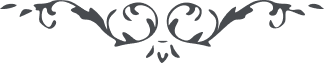 ۸۵ - فقر و غنا هيچيک فی الحقيقه نه ممدوح و نه مذموم فقر و غنا هيچيک فی الحقيقه نه ممدوح و نه مذموم تا نتائج هر يک در  هر شخص چه باشد. بسا که فقر سبب غنای حقيقی گردد و بالعکس و بسا غنا سبب حصول رضای الهی شود و بالعکس. پس آنچه او خواهد و مقدّر فرمايد بايد راحت جان باشد و سلامت وجدان. تا توانی جميع شئون را فدای حضرت مقصود کن و چشم از خوشی و رفاهيّت و نا خوشی موجود بپوش زيرا سراب است نه آب استدراج است نه معراج عاقبتش تلخ است نه شهد منقطع از اين عالم باش و محو خداوند مهربان. 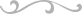 